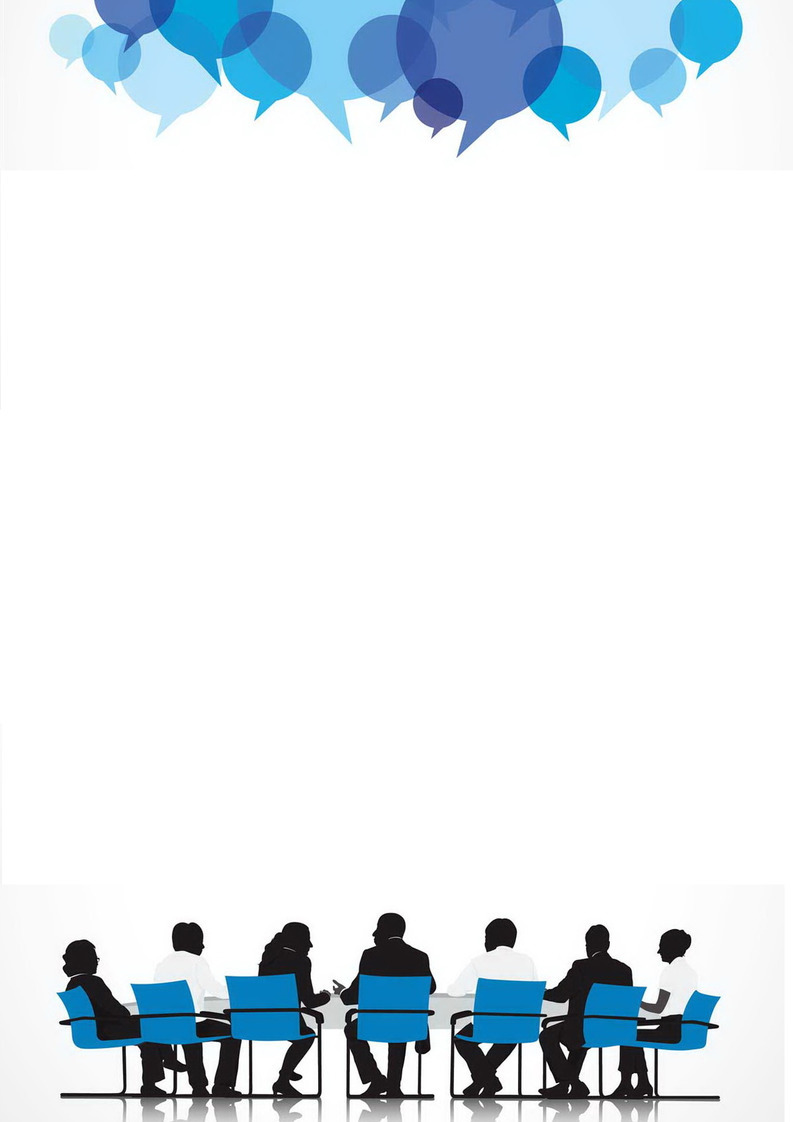 Программа проведения круглого столаТема: «Актуальные проблемы физического воспитания и спорта в вузе»Место проведения – г. Сургут, здание филиала ТИУ в г. Сургуте, актовый зал, 4 этаж.Адрес – г. Сургут, ул. Энтузиастов, 38.Дата проведения: 26.03.2019.Начало – 14:00.Организатор: доцент кафедры ЕНГД, кандидат педагогических наук Иванова Наталья ЛеонидовнаВремяТема выступленияВыступающий14:00
14:05Приветственное слово участникамДоцент кафедры ЕНГД, кандидат педагогических наук, Иванова Наталья Леонидовна14:05
14:15Сравнительный анализ здоровья студентов очной и заочной формы обучения в зависимости от занятий спортомСтуденты 2-курса СОТб-17 Симашева Вероника, Горелова Анна14:15
14:25Сравнительная характеристика результатов различных типов тренировокСтудент 1-курса АТХб-18 Турянский Андрей14:25
14:35Синдром внезапной смертиСтудент 2-курса СОТб-17 Назаров Даниил14:35
14:45Неправильный выбор режима нагрузки и его последствияЗаведующий отделением - врач по спортивной медицине (первая квалификационная категория), Иванкова Ирина Анатольевна 14:55
15:05ВФСК ГТО. Общая характеристика комплекса и обоснование необходимости его популяризации среди студенческой молодежи   Доцент кафедры теории и методики физического воспитания СурГПУ, кандидат педагогических наук, Фурсов Алексей Валерьевич15:15
15:25Принципы осуществления судейской деятельности в бодибилдингеДиректор представительства "Федерации Бодибилдинга ХМАО-Югры" в г. Сургуте Пантелеев Григорий Александрович15:25
15:35Развитие максимальной силы на занятиях по физической культуре в тренажерном зале для студентов, проживающих в экстремальных условиях жизнедеятельностиМастер спорта международного класса по пауэрлифтингу; Рекордсмен России по пауэрлифтингу 2005, 2009, 2010, 2013, 2014, 2015;5-и кратный чемпион России по пауэрлифтингу 2012, 2013, 2015, 2017, 2018;2-х кратный серебряный призёр чемпионата России по пауэрлифтингу 2011, 2016;3 кратный чемпион Европы по пауэрлифтингу 2012, 2017, 2018;2-х кратный серебряный призёр чемпионата Европы по пауэрлифтингу 2011, 2015;Чемпион мира по пауэрлифтингу 2010;Бронзовый призёр чемпионата мира по пауэрлифтингу 2013, Машинцов Сергей Сергеевич